INFORME MENSUAL SEGUIMIENTO ATENCIÒN A QUEJAS, DENUNCIAS Y DERECHOS DE PETICIÒN(LEY 1474 DE 2011) 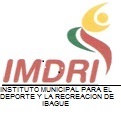 INFORME MAYO 2014OFICINA DE CONTROL INTERNOIBAGUE, JUNIO DE 2014INTRODUCCIONDando cumplimiento al artículo 76 de la Ley 1474 del 12 de julio de 2011, la Oficina Administrativa Financiera y Técnica presenta al señor Gerente del Instituto Municipal Para el Deporte y la Recreación de Ibagué IMDRI, el informe de las peticiones, quejas, reclamos y sugerencias, correspondiente al  mes de Mayo del 2014.La Oficina Administrativa Financiera y Técnica del Instituto Municipal Para el Deporte y la Recreación de Ibagué IMDRI, es la encargada de llevar a cabo el procedimiento de atención a quejas, denuncias y derechos de petición, y que son un mecanismo de participación ciudadana en la cual, la comunidad tiene un contacto directo con el Instituto, por lo tanto es muy importante su monitoreo porque depositan en éste, la confianza necesaria para que les sean resueltas las quejas, los reclamos, los derechos de petición  e ilustra lo que las personas desean saber, los tiempos de respuesta, y lo más importante que la ciudadanía  se sientan parte del Instituto.En la página web del Instituto, existe un espacio para que el ciudadano se exprese, en el link “quejas y denuncias”; éste espacio es monitoreado por la Oficina Administrativa Financiera y Técnica, desde la radicación de la petición, queja o reclamo, hasta el seguimiento de respuesta, lo que permite una mayor eficacia en los tiempos establecidos por la ley.La información procesada en este documento tiene como fuente primaria la información que la oficina Administrativa Financiera y Técnica le reportó a la Oficina de Control Interno a través del informe de gestión con corte al mes de mayo del 2014.SEGUMIENTO ATENCIÒN A QUEJAS, DENUNCIAS Y DERECHOS DE PETICIÒNLos resultados obtenidos en el proceso de participación ciudadana, así como la gestión realizada por la misma, verificando el cumplimiento de las normas legales vigentes y la obligatoriedad de establecer un control y seguimiento de quejas y reclamos, se evidenció lo siguiente:En el mes de mayo del 2014, se recepcionaron  un total de 89 PQRS y 4 Derechos de petición como se observa en el siguiente cuadro.MAYODe lo anterior, se deduce que el mayor número de Peticiones que presenta la comunidad  tiene que ver con solicitudes de donaciones, solicitud para demarcación de canchas, apoyo a eventos, apoyo económico, préstamo de escenarios deportivos, reconocimientos deportivos, solicitud de instructores, los cuales representan el 95,7%, para un total de 89 le siguen en su orden los Derechos de petición correspondiéndole un 4,3%, para un total de 4. Así mismo, del número total de recibidas (93), falta por resolver alrededor de 8 solicitudes y 1 Derecho de Petición, algunas aún están entre el límite de tiempo para su respuesta, otras posiblemente ya están contestadas, sin embargo las respuestas han sido claras y concretas a los peticionarios.SEGUIMIENTO A PETICIONES QUEJAS, RECLAMOS Y SUGERENCIASTOTAL RECEPCIONADAS 93El medio de recepción, por la cual llegaron los requerimientos respectivos fue:El Instituto Municipal de Deporte y Recreación  de Ibagué, al finalizar el mes de Mayo 2014, tramitó las PQRS,  allegadas al Instituto   por estos medios, quedando  pendiente por tramitar 9 peticiones (solicitudes). CONCLUSIÓNSe concluye que El Instituto Municipal de Deporte y Recreación  de Ibagué le ha venido dando seguimiento al procedimiento de atención a quejas, denuncias y derechos de petición de acuerdo a lo establecido en la Ley 1474 de 2011, estatuto anticorrupción, tramitando todos los requerimientos, y cumpliendo así  mismo con el indicador de gestión. TIPOTIPODERECHO DE PETICIONPETICIONESPETICIONESESCRITO           EMAIL    4RECLAMOSOLICITUDES8544089Total     89Total     8948989PETICIONES89DERECHOS DE PETICION4PQRSArchivadas y/o ResueltasEn TrámiteTotalPETICIONES81889DERECHO DE PETCION314Total84993PQRS MES DE MAYOPQRS MES DE MAYORESUELTAS84EN TRAMITE9Medio de RecepciónN°Escrito89Email4Total93